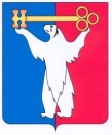 АДМИНИСТРАЦИЯ ГОРОДА НОРИЛЬСКАКРАСНОЯРСКОГО КРАЯРАСПОРЯЖЕНИЕ12.05.2021	г. Норильск	№ 2334О подготовке проекта о внесении изменений в документацию по планировке территорииВ связи с поступлением предложения от Общества с ограниченной ответственностью «Черногорская ГРК» (далее – ООО «Черногорская ГРК») о внесении изменений в документацию по планировке территории, предназначенной для размещения линейных объектов, реализуемых в рамках проекта «Черногорский горно-обогатительный комбинат (ГОК). Очередь 1. Вскрытие и отработка запасов Черногорского месторождения», по адресу: Российская Федерация, Красноярский край, городской округ город Норильск, город Норильск, территория «Черногорское месторождение», земельный участок № 1/7, утвержденную постановлением Главы города Норильска от 14.04.2021 № 61, на основании ст.ст.  45, 46 Градостроительного кодекса Российской Федерации, ст. 16 Федерального закона от 06.10.2003 № 131-ФЗ «Об общих принципах организации местного самоуправления в Российской Федерации», руководствуясь ст. 61 Устава городского округа город Норильск, Главой 3 Правил землепользования и застройки муниципального образования город Норильск, утвержденных решением Норильского городского Совета депутатов от 10.11.2009 № 22-533, с учетом сложившейся градостроительной ситуации,1.	Внести изменения в документацию по планировке территории, предназначенной для размещения линейных объектов, реализуемых в рамках проекта «Черногорский горно-обогатительный комбинат (ГОК). Очередь 1. Вскрытие и отработка запасов Черногорского месторождения», по адресу: Российская Федерация, Красноярский край, городской округ город Норильск, город Норильск, территория «Черногорское месторождение», земельный участок № 1/7, утвержденную постановлением Главы города Норильска от 14.04.2021 № 61, путем подготовки проекта о внесении изменений в документацию по планировке территории (далее - Проект) с учетом предложений ООО «Черногорская ГРК». 2.	Поручить подготовку Проекта ООО «Черногорская ГРК».3.	Управлению по градостроительству и землепользованию Администрации города Норильска направить копию настоящего распоряжения в адрес                                     ООО «Черногорская ГРК».4.	Опубликовать настоящее распоряжение в газете «Заполярная правда» и разместить на официальном сайте муниципального образования город Норильск не позднее трех дней с даты его подписания.5.	Контроль настоящего распоряжения оставляю за собой.Глава города Норильска								 Д.В. Карасев